     Dipartimento federale dell’ambiente, dei trasporti, 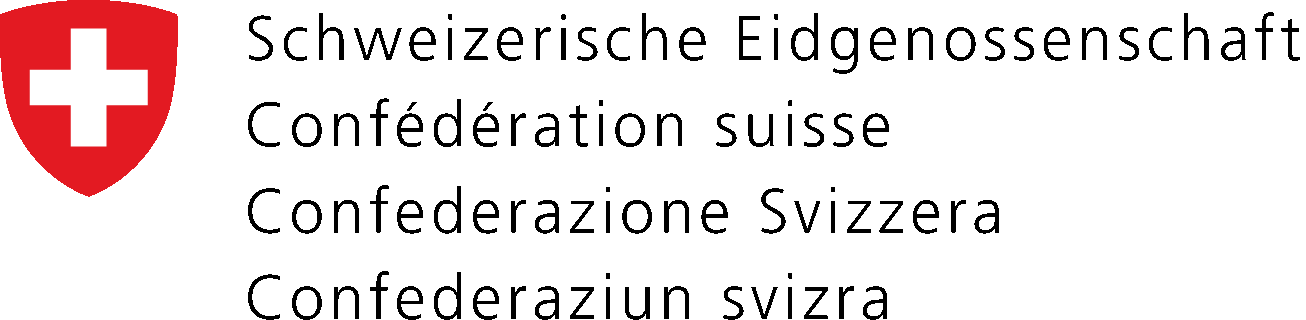 	dell’energia e delle comunicazioni DATEC	Ufficio federale delle strade USTRABando di gara simap – Pubblico concorso(per commesse edili)Italiano0.1Titolo del progettoDenominazione progetto secondo TDCost - lotto (ev.) - oggetto - prestazione0.2Tipo di commessa Commessa di servizi  Fornitura  Commessa edile 0.3Tipo di procedura  Procedura libera  Procedura selettiva0.4Ambito di applicazione dei trattati internazionali (OMC/GATT) sì  no 0.5Data di pubblicazione auspicata0.6Servizio d’acquisto Responsabilità propria1.1Committente*Servizio richiedente / Ente aggiudicatore:	Ufficio federale delle strade USTRA 	Filiale Bellinzona *Ente appaltante / Organizzatore:	Ufficio federale delle strade USTRAAll’attenzione di:	“NON APRIRE – OFFERTA: XXX”*Indirizzo:	Via C. Pellandini 2a*NPA/luogo:	6500 Bellinzona*Paese:	Svizzera Telefono:                                                058 469 68 11Fax:                                                        058 469 68 90*E-mail:	acquistipubblici@astra.admin.chURL:                                                       www.astra.admin.ch 1.2Indirizzo per l’invio delle offerte indicato al capitolo 1.1  indicato qui di seguito Termine auspicato per l’inoltro di domande scritteOsservazioni:Data:1.3Termine auspicato per l’inoltro di domande scritteOsservazioni:Le domande vanno poste in italiano, tedesco o francese (sulla base dell’offerta, punto 3.10) nel forum del portale simap.  Le risposte, formulate in modo generale, saranno pubblicate entro il xx.xx.xxxx (almeno 10 giorni feriali prima del termine di inoltro delle offerte) sul forum simap a tutti coloro che hanno richiesto la documentazione del bando. Le domande pervenute dopo il xx.xx.xxxx non saranno prese in considerazione.1.4Termine per l’inoltro dell’offerta(almeno 50 giorni dalla pubblicazione)Data:Termine per l’inoltro dell’offerta(almeno 50 giorni dalla pubblicazione)Termini specifici e requisiti formaliDevono essere consegnate due copie cartacee e due elettroniche (su chiave USB) dell’offerta completa di documentazione.Spedizione per posta:posta prioritaria A o PostPac Priority (data del timbro di un ufficio postale svizzero o estero riconosciuto; l’affrancatura automatica delle aziende non ha valore di timbro postale). L’offerente deve sempre poter provare di aver rispettato i termini per l’inoltro dell’offerta. Le offerte prevenute oltre il termine stabilito non saranno prese in considerazione. Sulla busta, oltre alla denominazione del progetto, va chiaramente apposta l’indicazione “NON APRIRE – OFFERTA: XXX”Consegna di persona:la consegna deve essere effettuata entro il suddetto termine, durante gli orari di apertura della portineria (lu-gio 08.00 - 12.00 / 13.30 – 17.00 / ven 08.00 – 12.00 / 13.30 – 16.00) dietro rilascio di ricevuta (indirizzo cfr. punto 1.2).Consegna a una rappresentanza diplomatica o consolare svizzera:gli offerenti esteri possono consegnare la loro offerta entro il termine summenzionato a una rappresentanza diplomatica o consolare della Svizzera nel loro Paese, durante gli orari di apertura dietro rilascio di ricevuta.In questo caso, gli offerenti sono tenuti a inviare per e-mail la ricevuta al servizio d’acquisto prima del termine di consegna.Le offerte trasmesse via e-mail o fax non saranno prese in considerazione.1.5Data di apertura delle offerteData:Luogo: Bellinzona Osservazionila data dell’apertura delle offerte è provvisoria. L'apertura delle offerte non è pubblica.1.6Tipo di committenteConfederazione (Amministrazione federale centrale)2.1Tipo del contratto di costruzioneSelezionare in Simap  esecuzione  pianificazione ed esecuzione2.2Titolo del progetto (descrizione sintetica) relativo alla commessa «come punto 0.1» + Inserire descrizione progetto comprensiva delle fasi di progetto secondo LSN (p. es Concetto di intervento, progetto esecutivo,…).2.3Riferimento / n. del progetto(NOTA: no. progetto secondo TdCost)2.4Suddivisione in lotti? sì  no Offerte possibili per☐ un lotto ☐ numero massimo di lotti: ___ ☐ tutti i lotti Descrizione dei lotti con termini di esecuzione e volume/quantità2.5Vocabolario comune per gli appalti pubblici (CPV) https://eur-lex.europa.eu/LexUriServ/LexUriServ.do?uri=OJ:L:2008:074:0001:0375:IT:PDF http://eur-lex.europa.eu/LexUriServ/LexUriServ.do?uri=OJ:L:2008:074:0001:0375:FR:PDF 2.6Oggetto ed entità della commessaNOTA: QUESTO PUNTO NON VERRÀ PIÙ INSERITO AL PUNTO 4.6, QUINDI FAR RIENTRARE IL TESTO NEI MAX. 900 CARATTERI! 2.7Luogo di esecuzione del servizio / della fornituraSvizzera CH – 6500 Bellinzona/TI  o  7430 Thusis/GR – luogo dell’esecuzione2.8Durata totale del contratto (commessa di base, incluse le opzioni)La commessa è oggetto di rinnovo: sì, un prolungamento del contratto entra in linea di conto se la necessaria liberazione del credito, i termini per la procedura di approvazione e/o eventi imprevedibili lo rendono necessario. no2.9Opzioni sì  no Descrizione delle opzioni con termini di esecuzione e volume/quantità 2.10Criteri di aggiudicazione Scegliere in SIMAP sempre: 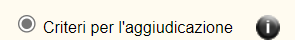 SpiegazioniVedasi punto 4.6 “Altre indicazioni”2.11Varianti ammesse sì  no Osservazioni(NOTA: se sì, prevedere il testo seguente)Varianti finanziarie: NoVarianti tecniche:	SiLe varianti tecniche sono ammesse solo alle seguenti condizioni:Varianti di progetto non sono ammesse.Varianti esecutive saranno ammesse unicamente se:- rispettano quanto prescritto nel documento “Disposizioni speciali edili connesse al progetto”- rispettano i termini (scadenze intermedie e finali)- rispettano le fasi esecutive previste dal committente- il prodotto finale dell'opera non viene modificato (forma, qualità, concetto statico/strutturale, materiali utilizzati, ecc.)- il maggior costo legato alle modifiche ed ai rischi esecutivi vengono assunti dall'imprenditore.Nel caso in cui, a causa della variante esecutiva, si dovesse rendere necessaria una rielaborazione progettuale la stessa verrà eseguita dall'ingegnere progettista ed i relativi costi addebitati all'impresa. Per il confronto delle offerte questi costi saranno stimati ed aggiunti al prezzo offerto per la variante. Una variante dell’imprenditore viene considerata nella valutazione solo se l’offerente ha consegnato contemporaneamente un’offerta completa e regolamentare per la soluzione ufficiale. In particolare è necessario consegnare i documenti analoghi a quelli richiesti per la soluzione ufficiale in forma separata, completa e dettagliata. Una variante dell’imprenditore deve contenere tutte le informazioni e/o i documenti necessari alla sua valutazione tecnica ed economica.La variante ufficiale inoltrata deve essere in ogni caso completa.Le offerte su base forfettaria e globali e/o le offerte basate su una tariffa oraria media, non sono ammesse.2.12Offerte parziali sì  no OsservazioniLe offerte inoltrate devono essere complete. Modifiche ai testi predefiniti della documentazione relativa all’offerta non sono ammesse. Le offerte parziali non sono valide e sono escluse dalla valutazione.2.13Termine di esecuzioneOsservazioni3.1Condizioni generali di partecipazioneConformemente alle spiegazioni fornite nel capitolato d’oneri.3.2Cauzioni / garanzieConformemente al punto xy del documento contrattuale previsto.3.3Condizioni di pagamento30/45 giorni dalla ricezione della fattura emessa correttamente in formato elettronico indicando l’importo netto in franchi svizzeri più IVA. Le informazioni dell’Amministrazione federale relative alla fatturazione elettronica sono disponibili al seguente link: https://www.e-rechnung.admin.ch/i/index.phpOppure30 o 45 giorni (NOTA: scegliere in base al progetto) dal ricevimento della fattura da parte dell’USTRA..3.4Costi inclusiLa remunerazione e i prezzi coprono tutte le prestazioni previste nella documentazione del bando e necessarie all’adempimento del contratto.Il trasferimento di prezzi unitari in voci globali come, ad esempio, l’installazione di cantiere non è ammesso.L’offerente deve riempire tutte le posizioni dell’Elenco prezzi; egli indica “0.-“ (zero) per tutte le posizioni per le quali rinuncia formalmente a presentare un importo ed a reclamare in seguito una rimunerazione per la prestazione in questione. Ciò deve essere motivato nel rapporto tecnico. I costi di sorveglianza e di direzione, così come i costi concernenti il tempo di trasporto del personale non possono essere imputati ai costi dell’installazione di cantiere ma devono essere integrati nei prezzi unitari, secondo lo schema di calcolo previsto dalla Società svizzera degli impresari costruttori (SSIC). Anche tutti i costi concernenti la direzione tecnica, commerciale, il pilotaggio così come i costi finanziari devono essere integrati nello schema di calcolo della SSIC, nella rubrica corrispondente; questi costi non possono essere in nessun caso integrati nei costi dell’installazione di cantiere.3.5Consorzi di offerentiAmmessi. Il ruolo di capofila deve essere affidato a un’impresa del consorzio di offerenti. Gli altri partecipanti devono essere indicati nella documentazione relativa all’offerta. I membri di un consorzio possono partecipare con altri offerenti unicamente come subappaltatori Una volta presentata l’offerta, i membri del consorzio non possono cambiare.3.6SubappaltatoriAmmessi. È consentito ricorrere a subappaltatori per al massimo il 50% delle prestazioni, elencandoli nella documentazione relativa all’offerta.Anche le indicazioni riguardanti i subappaltatori vengono valutate. Le candidature multiple in più offerte sono possibili. La prestazione caratteristica deve essere eseguita, in linea di massima, dall’offerente. 3.7Criteri di idoneitàTutte le aziende economicamente e tecnicamente in grado di assumere il mandato e che portano le seguenti prove attestanti la loro idoneità sono invitate a presentare un'offerta in franchi svizzeri. CI1: esperienza/referenza dell’impresaCI2: persona chiave, referenzaCI3: idoneità economico-finanziariaCI4: prova attestante la disponibilità 3.8Prove, certificati richiesti:I seguenti giustificativi / prove attestanti l'idoneità vanno inoltrati completi, senza alcuna modifica, restrizione e riserva con la documentazione relativa all’offerta (predefinita); in caso contrario l’offerta non potrà essere considerata:Per CI1: esperienza/referenza dell’impresa1 referenza paragonabile.Nella valutazione dell‘idoneità, una referenza è considerata paragonabile se adempie almeno le seguenti condizioni:- Tipo di infrastruttura: (autostrada, strada cantonale, strada a forte traffico, ferrovia, stabile industriale/commerciale,…);- Tipo di opera: (NOTA: scegliere fra: sottostruttura, soprastruttura con pavimentazione bituminosa, manufatti in calcestruzzo, ponte precompresso >25m, gallerie o cunicoli in roccia, condotta acqua potabile D>100mm, barriere di sicurezza, recinzioni, strutture metalliche portanti, …).(NOTA: nel caso venga chiesta una referenza di sotto- e soprastruttura con pavimentazione specificare: “le attività di sottostruttura e di soprastruttura con pavimentazione bituminosa possono essere adempiute da due distinte referenze.”Si tratta di una deroga al manuale Acquisti pubblici: bisogna motivare tale deroga nel rapporto di valutazione);- Attività: costruzione nuova e/o risanamento e/o sostituzione;- Importo contrattuale dell’oggetto di referenza (impresario costruttore, elettricista, elettrotecnico, metalcostruttore, idraulico, meccanico,...) di almeno XX mio CHF. Il requisito può essere raggiunto anche presentando due oggetti di referenza, uno per le opere di sottostruttura (almeno XX mio CHF) e uno per le opere di soprastruttura con pavimentazione bituminosa (almeno XX mio CHF)(NOTA: in questo caso si tratta di una deroga al manuale acquisti pubblici: bisogna motivare tale deroga nel rapporto di valutazione);- le prestazioni devono essere state interamente eseguite;- Condizioni di esecuzione: in prossimità di una strada, di una ferrovia o di un’altra infrastruttura paragonabile in esercizio (NOTA: adattare in funzione dell’opera).In caso di consorzio la referenza può provenire anche da un singolo consorziato.La referenza presentata da una ditta o singolo consorziato facente parte di un precedente consorzio è valida unicamente se la stessa (ditta o singolo consorziato) ha effettivamente eseguito le opere richieste nel bando (CI1).(NOTA: valutare se inserire frase seguente: La referenza relativa a (pavimentazione bituminosa, pali, metalcostruzioni, … può essere portata anche da un subappaltante.)-Altri certificati: p. es. Certificato di saldatura H…, …Per CI2: persona chiave, referenzaÈ considerata persona chiave ai fini della valutazione dei criteri di idoneità la persona che esegue la seguente funzione:capocantiere (BaufÜhrer).Requisiti minimi richiesti alla persona chiave per l’adempimento dei criteri di idoneità.1 Referenza quale Capocantiere, sostituto Capocantiere o funzione equivalente, in un progetto che soddisfa tutti i seguenti requisiti:- Tipo di infrastruttura: (autostrada, strada cantonale, strada a forte traffico, ferrovia, stabile industriale/commerciale,…);- Tipo di opera: (NOTA: scegliere fra: sottostruttura, soprastruttura con pavimentazione bituminosa, manufatti in calcestruzzo, ponte precompresso, gallerie o cunicoli in roccia, condotta acqua potabile, barriere di sicurezza, recinzioni, strutture metalliche portanti, …).(NOTA: nel caso venga chiesta una referenza di sotto- e soprastruttura con pavimentazione specificare: “le attività di sottostruttura e di soprastruttura con pavimentazione bituminosa possono essere adempiute da due distinte referenze.”Si tratta di una deroga al manuale Acquisti pubblici: bisogna motivare tale deroga nel rapporto di valutazione). - Attività: costruzione nuova e/o risanamento e/o sostituzione;- Importo contrattuale dell’oggetto di referenza (impresario costruttore, elettricista, elettrotecnico, metalcostruttore, idraulico, meccanico,...) di almeno XX mio CHF. Il requisito può essere raggiunto anche presentando due oggetti di referenza, uno per le opere di sottostruttura (almeno XX mio CHF) e uno per le opere di soprastruttura con pavimentazione bituminosa (almeno XX mio CHF)(NOTA: in questo caso si tratta di una deroga al manuale acquisti pubblici: bisogna motivare tale deroga nel rapporto di valutazione);- le prestazioni devono essere state interamente eseguite;- Condizioni di esecuzione: in prossimità di una strada, di una ferrovia o di un’altra infrastruttura paragonabile in esercizio (NOTA: adattare in funzione dell’opera).Per CI3: idoneità economico-finanziaria dell’impresa-Conferma che sono affidate in subappalto al massimo il 50% delle prestazioni (NOTA: se previsto al punto 3.6);- Giustificativi attestanti il giro d’affari annuo dell’offerente per l’anno x - 2 e x - 1 che deve essere superiore al doppio del giro d’affari annuo della commessa;Giustificativi/prove attestanti l’idoneità da presentare dopo l’inoltro dell’offerta su richiesta del committente:--estratto del registro di commercio e del registro delle esecuzioni, --estratto della cassa di compensazione /AI//AD, --conferma dell’assicuratore LAINF, --conferma dell’avvenuto pagamento delle imposte alla fonte, imposte federali, cantonali e comunali o imposte sul valore aggiunto --attestati assicurativi,tutti risalenti a non più di 3 mesi prima della data di inoltro dell’offerta.Per CI4: prova attestante la disponibilità- Conferma della disponibilità del personale chiave:--disponibilità minima del capocantiere      % (max. 80%) nell’anno x e      % (max. 80%) nell’anno x + 1;--disponibilità minima del sostituto capocantiere (nel caso di lavoro a più sciolte, l’offerente deve presentare una persona per ogni sciolta)      % (max 80%) nell’anno x e      % (max. 80%) nell’anno x + 1;- In caso di lavoro a turni, l’offerente deve prevedere per ogni turno un delegato alla funzione di capocantiere.3.9Condizioni per recapito della documentazione della gara pubblica Condizioni di pagamento: Nessuna.La richiesta per ottenere la documentazione deve essere inoltrata preferibilmente entro il : «stessa data come punto 1.4»3.10Lingua dell’offerta Tedesco  Francese  Italiano  Inglese Lingua della procedura Tedesco  Francese  Italiano  Inglese OsservazioniTutte le comunicazioni dell’ente aggiudicatore saranno fornite almeno nella lingua indicata. 3.11Validità dell’offerta180 giorni / 6 mesi a partire dal termine di inoltro delle offerte3.12Dove ottenere la documentazione del bandowww.simap.chDocumenti di gara disponibili dal: xx.xx.xxxx fino al xx.xx.xxxxLingua(e) dei documenti di gara: Tedesco  Francese  Italiano  IngleseAltre informazioni per il recapito della documentazione della gara pubblica:La documentazione del bando è ottenibile UNICAMENTE dal portale www.simap.ch (“download”).3.13Conduzione di un dialogo sì  no Descrizione dello svolgimento di un dialogo-4.1Condizioni per gli offerenti di Paesi non membri dell’Accordo sugli appalti pubblici dell’OMCNessuno. 4.2Condizioni contrattualiSecondo il contratto previsto.4.3Sopralluogo tecnicoAgli offerenti è consigliato prendere parte al sopralluogo pubblico, che si terrà in data GG.MM.AAAA dalle hh.mm alle hh.mm, luogo d’incontro XXXXX. Gli offerenti interessati devono prenotarsi via posta elettronica all’indirizzo e-mail acquistipubblici@astra.admin.ch entro il xx.xx.xxxx (NOTA: inserire una data) indicando nel contempo il numero complessivo di persone che prenderanno parte al sopralluogo. (Oppure: Lo stesso è previsto in date diverse a causa di una ripartizione degli offerenti. Il luogo e l’orario saranno comunicati dal committente nella lettera di conferma della partecipazione.)
Sul posto non si risponderà a eventuali domande. (Nessun sopralluogo)Non è previsto alcun sopralluogo.4.4Requisiti fondamentaliIl committente aggiudica le commesse pubbliche per prestazioni in Svizzera solo a offerenti che garantiscono il rispetto delle disposizioni in materia di protezione del lavoro, delle condizioni di lavoro della manodopera nonché la parità salariale tra uomo e donna.4.5Offerenti preimplicati e ammessi alla procedura(eventualmente in caso di incompatibilità ammissibile) L’azienda [XY] ha elaborato [lo studio / il progetto di massima / il progetto di pubblicazione / il progetto definitivo a CH-NPA / località] e con questo mandato ha concluso l’incarico. L’intera documentazione di progetto elaborata dall’azienda è allegata al presente bando [se non possono essere consegnati tutti i documenti redatti dall’azienda preimplicata, eliminare “intera” e aggiungere la frase seguente: I documenti elaborati in base al capitolato d’oneri possono essere visionati presso l’USTRA, previo appuntamento e fino alla scadenza della sessione di domande e risposte]. Il termine per la presentazione di un’eventuale offerta da parte dell’azienda preimplicata o del consorzio di offerenti di cui essa fa parte scade il [inserire la data]. Per tutti gli altri offerenti vige il termine indicato al punto 1.4. Sulla base di queste misure l’azienda [XY] è ammessa nella procedura come offerente (art. 14 LAPub).(NOTA: se si prevede di remunerare la ripresa dati prevedere la frase seguente) È inoltre prevista, per le aziende non menzionate in questo punto, la retribuzione degli oneri di ripresa delle fasi precedenti.L’offerente deve indicare il costo presumibile relativo alla ripresa dei dati nell’apposito formulario d’offerta, che non deve superare l’importo massimo lì indicato. Tali costi non sono tuttavia considerati per l’aggiudicazione del presente appalto. La descrizione dettagliata di tali attività, così come il costo delle stesse, saranno precisate in fase d’aggiudicazione.AttenzioneSe si aggiunge la clausola di preimplicazione al punto 4.5 della maschera SIMAP (con i dovuti adattamenti), è necessario integrare anche il punto 1.4 (regolamentazione generale dei termini) come segue: Per aziende preimplicate, anche per aver fatto parte di un consorzio di offerenti nei lavori preliminari, si applica il termine di presentazione di cui alla cifra 4.5.4.6Altre indicazioni1. CRITERI DI AGGIUDICAZIONE (CA)Le indicazioni concernenti i criteri di aggiudicazione vanno inoltrate con la documentazione relativa all’offerta (predefinita):Lista CA (NOTA: le ponderazioni qui indicate fanno riferimento a quelle previste dal manuale acquisti pubblici, 9 ed., per un progetto di complessità media)CA1: PreZZO: PONDERAZIONE 40%. CA2: DURATA Dei lavori PONDERAZIONE 15%.(NOTA: ev. da suddividere per fasi o parti d’opera)CA3: Qualità E plausibilità del piano E delle procedure di costruzione PONDERAZIONE 15%; suddivisa in:3.1 plausibilità del piano di costruzione (durata lavori) 10%; 3.2 qualità e plausibilità delle procedure di costruzione 5%. (NOTA: ev. da suddividere per fasi o parti d’opera)CA4: QUALITÀ/PLAUSIBILITÀ DELL’OFFERTA: PONDERAZIONE 15%; suddivisa in:4.1 installazioni di cantiere 5%;4.2 rapporto tecnico, analisi dei rischi e concetto di gestione della qualità 5%;4.3 sostenibilità (economica, sociale ed ecologica) 5%.CA5: QUALITÀ DELL’OFFERENTE: ESPERIENZA DELLE PERSONE CHIAVE: PONDERAZIONE 15%, suddiviso in:5.1 Direttore tecnico 5%;5.2 Capocantiere 5%;5.3 Sostituto Capocantiere 5%.Per ogni persona verrà assegnata una nota unica che considera equamente la referenza presentata (analogia della funzione e dell’opera della referenza con la funzione e l’opera del presente bando) e l’esperienza professionale documentata (con riferimento al progetto del presente bando)VALUTAZIONE DEL PREZZOLa nota più alta (5) è attribuita all’offerta rettificata con il prezzo più basso. Le offerte il cui prezzo supera del 30% o più quello dell'offerta più bassa ottengono la nota 0. Tra questi due estremi la valutazione avviene in modo lineare (arrotondando a due posizioni dopo la virgola). Eventuali sconti offerti non sono tenuti in considerazione nella valutazione del prezzo.Scala di valutazione per il criterio CA2 “piano di costruzione”:(NOTA: la seguente scala relativa al criterio CA2 ha carattere puramente indicativo)Viene assegnata una nota in base alla durata dei lavori (delle fasi 2+3 o complessiva) proposta nell’offerta:- oltre 3 settimane in più rispetto alle indicazioni del committente: Nota 0;- oltre 2 settimane in più rispetto alle indicazioni del committente: Nota 1;- oltre 1 settimana in più rispetto alle indicazioni del committente: Nota 2;- da 1 settimana in meno fino a 1 settimana in più rispetto alle indicazioni del committente: Nota 3;- oltre 1 settimana in meno rispetto alle indicazioni del committente: Nota 4;- oltre 2 settimane in meno rispetto alle indicazioni del committente: Nota 5.Scala di valutazione per i RESTANTI criteri di aggiudicazioneLa valutazione va effettuata attraverso una nota da 0 a 5:0 = soddisfazione dei criteri: valutazione impossibile // qualità delle indicazioni: nessuna indicazione1 = soddisfazione dei criteri: pessima // qualità delle indicazioni: informazioni insufficienti e incomplete2 = soddisfazione dei criteri: insufficiente // qualità delle indicazioni: informazioni non sufficientemente attinenti al progetto3 = soddisfazione dei criteri: adempiuta // qualità delle indicazioni: qualità corrispondente ai requisiti del bando4 = soddisfazione dei criteri: buona // qualità delle indicazioni: buona qualità5 = soddisfazione dei criteri: molto buona // qualità delle indicazioni: qualità eccellente, contributo decisivo al raggiungimento degli obiettivi.Se un criterio principale consta di sottocriteri, questi vengono valutati. Il numero di punti del criterio principale risulta dalla somma delle note dei sottocriteri moltiplicata per il loro fattore di ponderazione.CALCOLO DEL PUNTEGGIO somma di tutte le note moltiplicate per il corrispondente fattore di ponderazione (punteggio massimo possibile: 5 [nota] x 100 [% di ponderazione] = 500 punti).2. La commessa sarà aggiudicata a condizione che il progetto sia appaltabile e che siano disponibili i crediti necessari. 3. L’elaborazione dell’offerta non dà diritto ad alcun rimborso. La documentazione relativa all’offerta non sarà restituita.4. La documentazione del bando è disponibile in inserire lingua/lingue. In caso di versioni divergenti, fa fede quella in tedesco.5. Esclusione: (NOTA: scegliere tra le seguenti opzioni)a) nessuna ditta è esclusa dalla presente procedura.b) la/e società xxx e yyy ha/hanno preparato la presente documentazione d’appalto. Di conseguenza, la/e società xxx e yyy, nonché tutte le società che hanno con la/e stessa/e un legame giuridico o economico stretto, è/sono esclusa/e dalla presente procedura. 6. Il contratto d'appalto sarà stipulato e firmato in Ticino. Di conseguenza, lo stesso sarà assoggettato all'imposta di bollo secondo quanto stabilito dalla Legge cantonale sull'imposta di bollo e sugli spettacoli cinematografici (solo per commesse edili).7. Il committente si riserva di modificare i termini riportati nella documentazione (in particolare quelli dell’aggiudicazione e dell’inizio lavori). L’offerente non ha in nessun caso diritto ad alcun tipo di indennizzo.8. Tutti gli importi sono da intendersi IVA esclusa.9. Fa stato la pubblicazione sul SIMAP, In caso di dubbi o contraddizioni, prevale il testo di pubblicazione in lingua italiana.10. Per i controlli di qualità, la ditta xy è attiva come laboratorio del committente. L’offerente non può far capo alla stessa ditta per i controlli di sua competenza.oppureIl committente non ha ancora definito il laboratorio che eseguirà i controlli di qualità di propria pertinenza. Visto che l’offerente non potrà far capo al laboratorio scelto dal committente, per i controlli di sua competenza egli è quindi tenuto a proporre almeno due laboratori.4.7Organo di pubblicazione ufficialewww.simap.ch4.8Rimedi giuridici(NOTA: per bandi con “GATT NO” con commessa inferiore a 2 Mio. eliminare i rimedi giuridici)Contro la presente decisione può essere interposto ricorso scritto (art. 56 LAPub) presso il Tribunale amministrativo federale, casella postale, 9023 S. Gallo, entro 20 giorni dalla data della notifica. Il ricorso deve essere presentato in duplice copia e contenere le conclusioni, i motivi, le indicazioni dei mezzi di prova e la firma del ricorrente o del suo rappresentante. Devono essere allegati una copia della presente decisione e i documenti indicati come mezzi di prova, se sono in possesso del ricorrente.Conformemente all’articolo 56 capoverso 2 LAPub, non si applicano le disposizioni della Legge federale sulla procedura amministrativa (PA) relative alla sospensione dei termini. Conformemente all’articolo 52 capoverso 2 LAPub, il ricorso può essere presentato solamente per chiedere di accertare se una decisione viola il diritto federale, non tuttavia per chiedere di annullarla. Offerenti esteri possono presentare ricorso soltanto se lo Stato in cui hanno sede accorda la reciprocità.